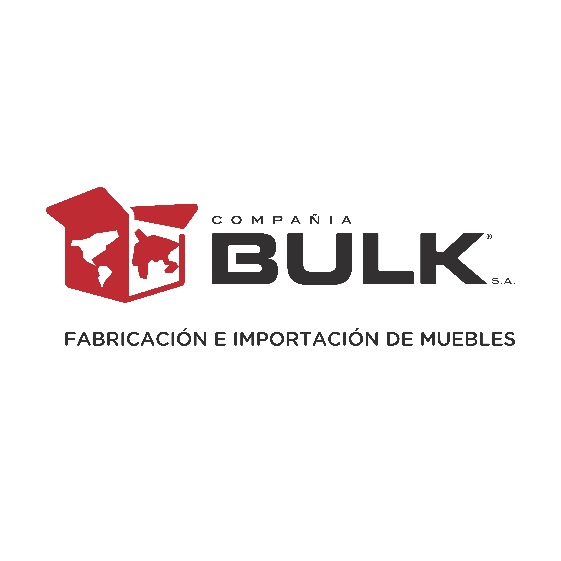 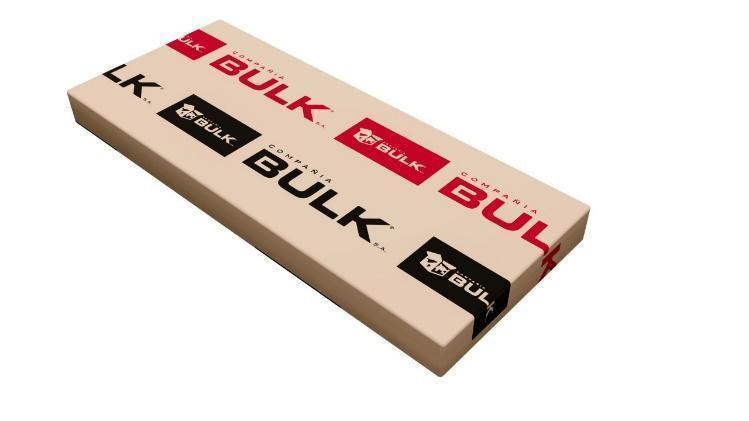 Placard premium P/C 2.00 x 2.10Línea 210 GUÍAS ALUMINIA Código BULK: 30.820Ficha técnica: EmbalajeCÓDIGOCANTIDAD DE CAJASPESO NETOPESO BRUTOM3308203176.850177.8500.355CANTIDADDE CAJASLARGOANCHOALTOPESO12.180.620.1064.80022.030.470.1255.35032.071.030.0557.700